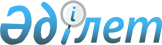 О некоторых вопросах учебных заведений Министерства образования и науки Республики КазахстанПостановление Правительства Республики Казахстан от 17 сентября 2010 года № 957

      Правительство Республики Казахстан ПОСТАНОВЛЯЕТ:



      1. Реорганизовать путем преобразования:



      1) Республиканское государственное казенное предприятие "Евразийский национальный университет им. Л.Н.Гумилева" Министерства образования и науки Республики Казахстан в Республиканское государственное предприятие на праве хозяйственного ведения "Евразийский национальный университет им. Л.Н.Гумилева" Министерства образования и науки Республики Казахстан (далее - предприятие);



      2) Республиканское государственное казенное предприятие "Казахский национальный аграрный университет" Министерства образования и науки Республики Казахстан в Республиканское государственное предприятие на праве хозяйственного ведения "Казахский национальный аграрный университет" Министерства образования и науки Республики Казахстан (далее - предприятие).



      2. Определить:



      1) основным предметом деятельности предприятий осуществление производственно-хозяйственной деятельности в области образования;



      2) органом государственного управления предприятий - Министерство образования и науки Республики Казахстан.



      3. Министерству образования и науки Республики Казахстан в установленном законодательством порядке:



      1) внести на утверждение в Комитет государственного имущества и приватизации Министерства финансов Республики Казахстан уставы предприятий и обеспечить их государственную регистрацию в органах юстиции;



      2) принять иные меры, вытекающие из настоящего постановления.



      4. Внести в некоторые решения Правительства Республики Казахстан следующие изменения:



      1) в постановлении Правительства Республики Казахстан от 6 июля 2000 года № 1021 "Об утверждении Перечня государственных высших учебных заведений, не подлежащих приватизации" (САПП Республики Казахстан, 2000 г., № 28, ст. 339):



      в перечне государственных учебных заведений, не подлежащих приватизации, утвержденном указанным постановлением:



      строки, порядковые номера 6, 24, изложить в следующей редакции:

      "6. Республиканское государственное предприятие "Казахский национальный аграрный университет" город Алматы;

      24. Республиканское государственное предприятие "Евразийский национальный университет имени Л.Н.Гумилева" город Астана";



      2) утратил силу постановлением Правительства РК от 28.08.2015 № 683.

      Сноска. Пункт 4 с изменениями, внесенными постановлением Правительства РК от 28.08.2015 № 683.



      5. Настоящее постановление вводится в действие со дня подписания.      Премьер-Министр

      Республики Казахстан                       К. Масимов
					© 2012. РГП на ПХВ «Институт законодательства и правовой информации Республики Казахстан» Министерства юстиции Республики Казахстан
				